КОНТРОЛЬНО-СЧЁТНАЯ ПАЛАТАШимского муниципального района(Контрольно-счётная палата)ул.Новгородская, д.21, р.п. Шимск, Новгородская обл., Россия, 174150Тел. (881656)54400  E-mail:  ksp_shimsk@mail.ru       		   __________________________________________________________________От  25.11.2019   №   271                                                                       Председателю Думы       на  № М19-46-и/д  от   15.11.2019                                     Шимского  муниципального  района               Л.В. НиколаевойЗАКЛЮЧЕНИЕ №  55на проект решения Думы Шимского муниципального района «О бюджете муниципального района на 2020 год и на плановый период 2021и 2022 годов»25.11.2019                                                                                       р.п. Шимск1. Общие положения Заключение Контрольно-счётной палаты Шимского муниципального района на проект решения Думы Шимского муниципального района «О бюджете муниципального района на 2020 год и на плановый период 2021 и 2022 годов» (далее - проект решения о бюджете, проект бюджета муниципального района) подготовлено в соответствии с требованиями Бюджетного кодекса Российской Федерации (далее-БК РФ), Положения о Контрольно-счётной палате Шимского муниципального района, утверждённого решением Думы Шимского муниципального района Шимского муниципального района от 16.11.2011 №90 (с учётом последующих изменений и дополнений), Положением о бюджетном процессе в Шимском муниципальном районе, утверждённого решением Думы Шимского  муниципального района от 05.12.2013 №269  (с учётом последующих изменений и дополнений) (далее - Положение о бюджетном процессе), иных нормативных правовых актов Российской Федерации и Новгородской области, муниципальных правовых актов Шимского муниципального района. Проект решения о бюджете внесён в срок, установленный ст. 13 Положения о бюджетном процессе.Состав документов и материалов, представленных одновременно с проектом бюджета муниципального района, соответствует перечню, утвержденному ст. 184.2 БК РФ и  ст. 14 Положения о бюджетном процессе. Проект бюджета муниципального района размещен в средствах массовой информации, а именно в информационно-телекоммуникационной сети "Интернет" на интернет-портале Администрации Шимского муниципального района (шиский.рф), что соответствует требованиям ст. 36 БК РФ.При подготовке заключения  проанализирована работа Комитета финансов Администрации Шимского муниципального района, главных администраторов доходов и главных распорядителей средств бюджета по планированию соответствующих показателей проекта бюджета, а также оценено состояние нормативной правовой, методической базы, регулирующей порядок формирования и расчетов основных показателей проекта решения о бюджете.Бюджет Шимского муниципального района (далее-бюджет муниципального района) принимается на очередной 2020 год и на плановый период 2021 и 2022 годов, что соответствует требованиям БК РФ и ст. 6 Положения о бюджетном процессе.При проведении финансовой экспертизы Контрольно-счётной палатой Шимского муниципального района рассматривались вопросы соответствия проекта решения о бюджете требованиям бюджетного законодательства, проведён анализ расчётов и документов, представленных одновременно с проектом районного бюджета. Также проект решения о бюджете анализировался на предмет реализации основных положений, содержащихся в прогнозе социально-экономического развития Шимского муниципального района на 2020 год и на плановый период 2021-2022 годов, Основных направлениях бюджетной и налоговой политики в Шимском муниципальном районе на 2020 год и на плановый период 2021 и 2021 годов, на соответствие принятым муниципальным программам Шимского муниципального района. Изменения в муниципальные программы, на основании которых сформирован проект бюджета района представлены в форме проектов изменений в утвержденные паспорта муниципальных программ.При представлении проекта утверждения муниципальной программы «Улучшение жилищных условий граждан и повышение качества жилищно-коммунальных услуг в Шимском муниципальном районе» нарушены положения пункта 1.2.  Порядка принятия решений о разработке муниципальных программ Шимского муниципального района, их формирования и реализации, утверждённого постановлением администрации Шимского муниципального района от 02.03.2017 № 184 (с учетом внесенных изменений от 25.09.2018 № 1188) , в соответствии с которыми утверждение муниципальных программ, предлагаемых к реализации начиная с очередного финансового года  должны осуществляться в срок до 01 ноября текущего года.2. Анализ прогноза социально-экономического развития Шимского муниципального района на ожидаемый 2019 год и плановый период 2020 - 2024 годовВ соответствии со ст. 172 БК РФ составление проектов бюджетов основывается на:положениях послания Президента Российской Федерации Федеральному Собранию Российской Федерации, определяющих бюджетную политику (требования к бюджетной политике) в Российской Федерации;основных направлениях бюджетной, налоговой и таможенно-тарифной политики Российской Федерации  (основных направлениях бюджетной и налоговой политики субъектов Российской Федерации, основных направлениях бюджетной и налоговой политики муниципальных образований);прогнозе социально-экономического развития;бюджетном прогнозе (проекте бюджетного прогноза, проекте изменений бюджетного прогноза) на долгосрочный период;государственных (муниципальных) программах (проектах государственных (муниципальных) программ, проектах изменений указанных программ).Прогноз социально-экономического развития Шимского муниципального района на 2019год и плановый период  2020 - 2024 годов (далее- прогноз социально-экономического развития) разработан в соответствии с Порядком разработки и корректировки прогнозов социально-экономического развития Шимского муниципального района на долгосрочный и среднесрочный периоды, утвержденного Постановлением Администрации района от 31.12.2015 № 953 (далее - Порядок разработки прогнозов).Прогноз социально-экономического развития представляет собой комплекс вероятностных оценок возможных путей развития важнейших сфер экономики и социальной сферы, основывается на оценке социально-экономического состояния района в 2019 году, анализе за предшествующие годы и ожидаемых результатах развития в 2020- 2024 годах.Разработка прогноза осуществлялась на базе статистического органа,  данных комитетов и отделов Администрации муниципального района; данных предприятий и организаций района.Прогноз  социально-экономического развития разработан в 2-х (основных) вариантах.- первый (консервативный) вариант -  разрабатывается на основе консервативных оценок темпов экономического роста с учетом существенного ухудшения внешнеэкономических и иных условий.- второй (базовый) вариант - характеризует основные тенденции и параметры развития экономики в условиях консервативных траекторий изменения внешних и внутренних факторов при сохранении основных тенденций изменения эффективности использования ресурсов.В соответствии с Порядком разработки прогнозов прогноз социально-экономического развития на 2020 – 2024 годы содержит систему количественных и качественных показателей развития экономики в целом по Шимскому муниципальному району, по отдельным видам экономической деятельности и социальной сферы. В соответствии со статьей 173 БК РФ прогноз социально-экономического развития Шимского муниципального района разработан на три года (часть 1 статьи 173) путем уточнения параметров 2019 - 2020 годов и добавления параметров 2022 года (абзац 1 части 4 статьи 173 БК РФ).Основные показатели прогноза социально-экономического развития, влияющие на параметры бюджета Шимского муниципального района, приведены в Приложении №1 к настоящему заключению.Проект бюджета муниципального района сформирован на основе второго (базового) варианта прогноза социально-экономического развития, который отражает сложившуюся тенденцию развития экономики Шимского муниципального района в условиях консервативных изменений внешних и внутренних факторов.Площадь Шимского муниципального района  составляет 1836,8  кв. км.    В состав района входят 1 городское и 3 сельских поселения. В границах           муниципального района расположено 127 населенных пунктов.                        Административным центром является рабочий поселок Шимск. Численность населения  района на 01.01.2019 составила 11177 человек, в том числе городского - 3610 человек, сельского –7567 человека. Территориальная структура расселения показывает, что в районе преобладает сельское население, на долю которого приходится порядка 67,7 % от общей численности населения района. Число сельских жителей на 1000 горожан в Шимском районе составляет 2096 человек.   Плотность населения – 6,1 человека на 1 км2. По состоянию на 01.09.2019 по данным Новгородстата, на территории района зарегистрировано 152 организации. По видам экономической деятельности организации распределяются следующим образом:  в сфере «сельское, лесное хозяйство, охота, рыболовство и рыбоводство» занято 17,1 % от  общего количества организаций; в сфере  «государственное управление и обеспечение военной безопасности» составляет 12,5%; в сфере деятельности «обрабатывающие производства» - 11,2%; 10,5 %-количество организаций относящихся к сфере  деятельности «торговля  и ремонт автотранспортных средств»; в сфере деятельности «образование» занято по 9,9% организацийКоличество предпринимателей, учтенных в статистическом регистре на 01.09.2019 года,  составило 232 человека. Основная доля предпринимателей (34,1%) заняты в сфере   «торговля  и ремонт автотранспортных средств»; в сфере «сельское, лесное хозяйство, охота, рыболовство и рыбоводство» занято 20,3% предпринимателей; деятельностью «транспортировка и хранение» занято 16,4%  предпринимателей; в строительном бизнесе занято 12,1 %; в сфере деятельности «обрабатывающие производства» - 4,3 %.Производство валового регионального продуктаВклад муниципального района в валовой региональный продукт области стал одним из важнейших показателей эффективности работы района. Объем валового регионального продукта в 2018 году составил    1,2 млрд. руб. (0,5%  от ВРП области).  Темп роста составил 105,9 % к уровню прошлого года.В прогнозируемом периоде до 2024 года  планируется ежегодно увеличивать объём ВРП, в среднем  на 104,8%. Основную долю в структуре ВРП составляют сельское хозяйство и торговля. Индекс промышленного производства в 2018 году составил 105,5 % , в 2019 году  по оценочным данным  данный показатель составит 98,7 %. По расчетным данным в  2020 году будет произведено продукции на сумму 278,8 млн. рублей (базовый вариант), в сопоставимых ценах 101,6 % к 2019 году. В 2024 году промышленными предприятиями планируется произвести продукции на сумму 338,8 млн. рублей.Промышленное производствоВ соответствии с прогнозом социально-экономического развития Шимского муниципального района на  2019-2024 годы  промышленными предприятиями района по добыче полезных ископаемых в 2019 году планируется произвести  продукции на сумму  85,2 млн. рублей.  В обрабатывающих  производствах  объем отгрузки товаров собственного производства планируется довести до 72,5 млн. рублей. В сфере  деятельности «обеспечение электрической энергией, газом и паром; кондиционирование                   воздуха»  объемы производства прогнозируются в размере 55,4 млн. рублей; в сфере деятельности «водоснабжение и водоотведение»   -   52,4 млн. рублей. Индекс производства предприятий по добыче полезных ископаемых по прогнозным данным  в текущем году  составит  121,5 %. Увеличение ожидается в отрасли по добыче и агломерации торфа, а также деятельности по разработке гравийных и песчаных карьеров. Увеличение объемов производства (в сопоставимых ценах) прогнозируется в обрабатывающих производствах. Основная причина – за счет увеличения производства хлебобулочных изделий, производства текстильных изделий, прочей неметаллической минеральной продукции. Объемы производства обработки древесины и производства изделий из дерева и пробки снизятся на 9,1%; в полиграфической деятельности объем составит 105,3% в сопоставимых ценах; производство резиновых и пластмассовых изделий увеличится в 2,5 раза, производство теплоэнергии планируется увеличить на 2,9%; производство водоснабжения, водоотведения  и сбора отходов планируются увеличить  на 3,6%.Сельское хозяйствоСельскохозяйственной продукции в хозяйствах всех категорий в     2019 году планируется произвести на сумму 293,8 млн. рублей. Индекс производства составит 95,8%. За 2019 год сельхозтоваропроизводителями района планируется произвести  произвести 2179,0 тонн молока, 886,0 тыс. штук яиц, 222 тонны мяса (Скот и птица на убой в живом весе), 4525,0 тонн зерна, 19310,0 тонн картофеля, 8470,0 тонн овощей. Количество пчелосемей составит 1970 единиц. Поголовье свиней  в связи с АЧС к 01 января 2020 года планируется довести до 105 голов, овец и коз – до 1015 голов, птицы – до 9300 голов. Поголовье крупного рогатого скота снизится до 1120 голов (в том числе поголовье коров составит – 620 голов).ИнвестицииПривлечение инвестиций – одно из приоритетных направлений развития экономики Шимского муниципального района.  Инвестиционная политика направлена, как на поддержку действующих отраслей, так и на развитие новых производств, что способствует укреплению конкурентоспособности экономики района, более рациональному использованию трудовых и природных ресурсов. Учитывая транспортно-географическое положение, наличие трудовых и природных ресурсов, приоритетными направлениями инвестирования являются: промышленность, сельскохозяйственное производство, жилищное строительство, торговля, туризм. По прогнозным дынным объем инвестиций в основной капитал по крупным и средним организациям района за 2019 год составит                   95,49 млн. руб. Основные денежные вложения планируются по  инвестиционному проекту ООО «Сташевское» «Строительство завода полного цикла по производству хлопьев из голозерного овса в Шимском районе Новгородской области».В отрасли ЖКХ прогнозируется завершение строительства газопровода в д. Бор.В сфере деятельности «Добыча полезных ископаемых» пока никаких вложений не планируется. Остальные средства будут направлены в сферу деятельности «Торговля», «Образование», «Здравоохранение и социальные услуги». Основным источником финансирования будут собственные средства (30,26 млн. рублей). За счет привлеченных средств в 2019 году планируются  инвестиции в объеме  6,4 млн. рублей.Торговля  и услуги населениюПо состоянию на 1 октября 2019  года на территории муниципального района осуществляли деятельность 82 хозяйствующих субъекта, имеющих 111 объектов розничной торговли. Обеспеченность торговыми площадями на 1000 жителей составила 528,9 кв. м. (при нормативе 415 кв. м.).Оборот розничной торговли в 2019 году планируется в объеме        789 млн. рублей. Темпы  роста товарооборота с 97,9% (2019 год)  до 101,3% - в 2024 году. Увеличение оборота розничной планируется за счет открытия  новых предприятий торговли. В течение года  в районе открываются предприятия торговли. Работа в данном направлении будет продолжена.  По платным услугам планируется рост объемов. С 2019 года по 2024 год объемы увеличатся до 163,8 млн. рублей.Уровень жизни населенияУровень жизни – это уровень благосостояния  населения, потребления благ и услуг, совокупность условий и показателей, характеризующих меру удовлетворения основных жизненных потребностей людей. Основными показателями (индикаторами) уровня жизни населения являются: номинальная начисленная заработная плата, средний размер назначенной пенсии, доля населения с доходами ниже прожиточного уровня. Среднемесячная номинальная начисленная заработная плата работников крупных и средних  организаций  Шимского муниципального района в январе-августе  2019 года   составила  32894,8 рубля, темп роста к уровню 2018 года – 103,7 %. Доходы выросли во всех отраслях. Наибольшее увеличение среднемесячной заработной платы по сравнению с январем-августом 2018 года отмечается по виду деятельности «Образование»  (110,9 %). По данным Новгородстата фонд начисленной заработной платы по Шимскому муниципальному району (по организациям, не относящимся к субъектам малого предпринимательства) за январь-август 2019 года составил  385,6 млн. рублей, это 103,2 % к уровню 2018 года. Среднесписочная численность работников по данному кругу предприятий в январе-августе 2019 года  составила 1465 человек, что на 0,5%  меньше соответствующего периода прошлого года. Основной рост численности работников наблюдается в отрасли «государственное управление и обеспечение военной безопасности; социальное обеспечение». По данным отдела Пенсионного фонда в Шимском муниципальном районе численность пенсионеров  по состоянию на 01.10.2019 составила 3493 человека.   Средний размер пенсии по району  составляет             12892,98 рубля, что на 6,9 %  больше, чем на отчетную дату 2018 года. Число малоимущих граждан, среднедушевой доход которых на одного члена семьи ниже величины прожиточного минимума, на 01.10.2019 составляет 1257 человек или 11,2 % от общей численности населения района. В прогнозируемом периоде среднемесячная номинальная начисленная заработная плата будет увеличиваться  в среднем ежегодно на 102,54%.Малое и среднее предпринимательство, включая микропредприятияМалые и средние предприятия (включая микропредприятия) в          2019 году  и на плановый период до 2024 года сохранят направление своей деятельности. В 2019 году на территории района работает 64 малых и средних предприятия.Численность по данному кругу предприятий к 2024 году прогнозируется в количестве  620 человек.Оборот малых и средних предприятий (включая микропредприятия)  увеличится с 2019 года по 2024 год в 1,2 раза. Основная доля в обороте малых предприятий – это оборот предприятий, осуществляющих деятельность в сфере «торговля».                            Труд и занятостьСреднегодовая численность населения занятых в экономике в текущем году не изменится и составит 3500 человек.  Фонд заработной платы работников прогнозируется в объеме 585,0 млн. рублей (104,7 % к 2018 году). По прогнозным оценкам среднемесячная номинальная начисленная заработная плата в целом по району в 2019 году составит 32000 рублей.Уровень регистрируемой безработицы в текущем году, по оценочным данным,  прогнозируется 1,3 %. Численность зарегистрированных безработных на 1 января 2020 года по прогнозным данным составит 40 человек. ДемографияВ 2019 году ожидается рост общего коэффициента рождаемости – на 1000 человек населения района планируется 9,6 родившихся, это на 1,3 % больше прошлого года. Общий коэффициент смертности прогнозируется в размере 19,5 (число умерших на 1000 человек населения). Ожидаемая продолжительность жизни составит 69,0 лет.ОбразованиеВ соответствии с прогнозом социально-экономического развития муниципального района численность детей в дошкольных образовательных учреждениях на конец года составит 472 человека. Обеспеченность дошкольными образовательными учреждениями  составит 1186,0 мест на 1000 детей в возрасте 1-7 лет.Численность обучающихся в общеобразовательных учреждениях составит 986 человек. С учетом параметров прогноза социально-экономического развития определены и основные характеристики  бюджета муниципального района на 2020 год и на плановый период 2021 и 2022 годов.3. Характеристика основных направлений бюджетной и налоговойполитики Шимского муниципального района на 2020 год и на плановый период 2021 и 2022годов В целях составления проекта бюджета муниципального района на 2020 год и плановый период 2021 и 2022 годов подготовлены основные направления бюджетной и налоговой политики Шимского муниципального района на 2020 год и плановый период 2021 и 2022 годов (далее – основные направления бюджетной и налоговой политики).Основные направления бюджетной и налоговой политики разработаны в соответствии с требованиями статьи 172 Бюджетного кодекса Российской Федерации, статьи 9 Положения о бюджетном процессе.При подготовке основных направлений бюджетной и налоговой политики Шимского муниципального района были учтены положения Указов Президента Российской Федерации от 7 мая 2012 года, от 7 мая 2018 года № 204 «О национальных целях и стратегических задачах развития Российской Федерации на период до 2024 года», Послания Президента Российской Федерации Федеральному Собранию от 20 февраля 2019 года,Стратегии социально-экономического развития Новгородской области до 2026 года, утвержденной областным законом Новгородской области от 04.04.2019 № 394-ОЗ, приоритеты социально-экономического развития Шимского муниципального района на 2020 год и плановый период 2021 и 2022 годов.Основные задачи бюджетной и налоговой политики Шимского муниципального района на 2020 год и на плановый период 2021 и 2022 годов:- сохранение устойчивости бюджетной системы Шимского муниципального района и обеспечение долгосрочной сбалансированности бюджета муниципального района и бюджетов муниципальных образований Шимского муниципального района;- укрепление доходной базы консолидированного бюджета Шимского муниципального района за счет наращивания стабильных доходных источников и мобилизации в бюджет имеющихся резервов;- обеспечение прозрачного механизма оценки эффективности предоставленных налоговых льгот, установленных соответствующими нормативно- правовыми актами представительных органов местного самоуправления поселений о налогах;- безусловное исполнение всех обязательств государства и реализация приоритетных направлений и национальных проектов, в первую очередь направленных на решение задач, поставленных в Указе Президента Российской Федерации от 07.05.2018 № 204 «О национальных целях и стратегических задачах развития Российской Федерации на период до 2024 года»;- выполнение условий соглашений о реструктуризации обязательств (задолженности) Шимского муниципального района по бюджетным кредитам, полученным из областного бюджета;- проведение ответственной бюджетной политики, направленной на снижение рисков возникновения просроченной кредиторской задолженности бюджета муниципального района.3.1. Налоговая политика Шимского муниципального района в 2020-2022 годах, как и прежде, будет направлена на обеспечение поступления в консолидированный бюджет Шимского муниципального района всех доходных источников в запланированных объемах, а также дополнительных доходов, в том числе за счет погашения налогоплательщиками задолженности по обязательным платежам в бюджет.Приоритетами налоговой политики в ближайшие 3 года будет являться эффективное и стабильное функционирование налоговой системы, обеспечивающей бюджетную устойчивость в среднесрочной и долгосрочной перспективе.Основными направлениями налоговой политики на 2020-2022 годы определены:- увеличение налогового потенциала Шимского муниципального района за счет налогового стимулирования деловой активности в районе, привлечения инвестиций, реализации высокоэффективных инвестиционных и инновационных проектов;- государственная поддержка приоритетных отраслей экономики и организаций малого и среднего бизнеса;- дальнейшее совершенствование налогового администрирования, повышение уровня ответственности главных администраторов доходов за качественное прогнозирование доходов бюджета и выполнение в полном объеме утвержденных годовых назначений по доходам бюджета муниципального района и бюджетов поселений, активизация претензионно - исковой деятельности.- проведение мероприятий по повышению эффективности управления государственной и муниципальной собственностью, природными ресурсами Шимского района, в том числе выявление земельных участков, используемых не по целевому назначению, а также невостребованных земельных участков (долей, паев) из земель сельскохозяйственного назначения для принятия мер по оформлению их в муниципальную собственность.На федеральном уровне вступают в силу, а также планируются к принятию с 2020 года следующие изменения законодательства:-  к налоговой базе по налогу на прибыль организаций, определяемой музеями, театрами, библиотеками, учредителями которых являются субъекты Российской Федерации или муниципальные образования, применяется налоговая ставка 0 %;-  субъекты Российской Федерации наделяются правом устанавливать право на применение инвестиционного налогового вычета в отношении расходов налогоплательщика применительно к объектам транспортной, коммунальной и социальной инфраструктур, а также снимается ограничение на применение инвестиционного налогового вычета участниками консолидированных групп налогоплательщиков;- уточняется порядок налогообложения доходов физического лица при продаже объекта недвижимости, образованного в середине года.Для определения облагаемых доходов будет применяться кадастровая стоимость объекта на дату постановки его на кадастровый учет, умноженная на коэффициент 0,7.  В настоящее время при расчете НДФЛ применяется кадастровая стоимость объекта по состоянию на 1 января года, в котором зарегистрирован переход права собственности на объект, умноженная на коэффициент 0,7.-  сокращен с пяти до трех лет минимального предельного срока владения объектом недвижимого имущества, по истечении которого доход, полученный физическим лицом от продажи такого объекта, освобождается от налогообложения, в случае если объект недвижимого имущества в соответствии с жилищным законодательством Российской Федерации является единственным жилым помещением, находящимся в собственности налогоплательщика; - планируется освободить от налогообложения НДФЛ доходы в виде единовременных компенсационных выплат учителям, произведенных в рамках государственной программы «Земский учитель»;- начиная с отчетности за 2020 год отменяются налоговые декларации по транспортному и земельному налогам для организаций;-  увеличивается с 58,1 % до 66,6 % норматив зачисления в бюджеты субъектов Российской Федерации акцизов на автомобильный бензин, прямогонный бензин, дизельное топливо, моторные масла для дизельных и (или) карбюраторных (инжекторных) двигателей;- планируется установление запрета на применение единого налога на вмененный доход для отдельных видов деятельности и патентной системы налогообложения в отношении розничной торговли  лекарственными препаратами, обувными товарами и предметами одежды, принадлежностями к одежде и прочими изделиями из натурального меха, подлежащими обязательной маркировке средствами идентификации, в том числе контрольными (идентификационными) знаками;- субъекты Российской Федерации планируется наделить правом устанавливать дополнительные ограничения для применения патентной системы налогообложения:а) для сдачи в аренду (наем) принадлежащих индивидуальному предпринимателю на праве собственности жилых и нежилых помещений, земельных участков – по общей площади сдаваемых в аренду помещений и земельных участков;б) для оказания услуг по перевозке грузов и пассажиров автомобильным или водным транспортом – по общему количеству автотранспортных средств и судов водного транспорта соответственно;в) для розничной торговли и услуг общественного питания – по общему количеству объектов стационарной и нестационарной торговой сети и объектов организации общественного питания и (или) их общей площади;- планируется, что субъекты Российской Федерации смогут устанавливать размер потенциально возможного к получению индивидуальным предпринимателем годового дохода по патентной системе налогообложения на единицу физического показателя (на единицу средней численности наемных работников; на единицу количества автотранспортных средств, судов водного транспорта; на 1 тонну грузоподъемности транспортных средств; на одно пассажирское место и т.д.); - планируется уточнить порядок расчета налога по патентной системе налогообложения в зависимости от количества дней срока, на который выдан патент;- меняется принцип зачисления доходов от уплаты штрафов, установленный статьей 46 Бюджетного кодекса Российской Федерации.Предусматривается зачисление штрафов, установленных Кодексом Российской Федерации об административных правонарушениях, в основном в доходы бюджета, за счет средств которого осуществляется финансовое обеспечение деятельности контролирующего органа. -  увеличивается с 55 % до 60 % норматив зачисления в местные бюджеты платы за негативное воздействие на окружающую среду.На региональном уровне вступают в силу, а также планируются к принятию с 2020 года следующие изменения законодательства:- по транспортному налогу с 01.01.2020 установлены дифференцированные налоговые ставки по легковым автомобилям и автобусам, исходя из количества лет, прошедших с года выпуска, а также введена более детальная градация ставок по легковым автомобилям;- по налогу на имущество организаций в связи с изменением федерального законодательства внесены изменения в категории имущества, облагаемого по кадастровой стоимости;- на 2020 год планируется установить коэффициент, используемый для расчета суммы фиксированного авансового платежа по налогу на доходы физических лиц для иностранных граждан в Новгородской области, в размере 2,3;- предлагается установить налоговые льготы (пониженные налоговые ставки) по налогу, взимаемому в связи с применением упрощенной системы налогообложения (далее УСН), а также установить ставку в размере 0 процентов по УСН и патентной системе налогообложения для индивидуальных предпринимателей, впервые зарегистрированных на территории Новгородской области и осуществляющих производство изделий народных художественных промыслов,- планируется установление на соответствующий год коэффициентов индексации арендной платы за земельные участки, находящиеся в государственной собственности Новгородской области, и земельные участки, государственная собственность на которые не разграничена, в зависимости от вида разрешенного использования земельных участков; для земельных участков, государственная собственность на которые не разграничена, указанный коэффициент устанавливается нормативными правовыми актами органов местного самоуправления муниципальных образований Новгородской области; для определения размера арендной платы за земельные участки, находящиеся в собственности Новгородской области, применяются коэффициенты, установленные нормативными правовыми актами органов местного самоуправления муниципальных образований Новгородской области.3.2. Эффективное управление государственными финансами является приоритетом бюджетной  политики на период 2020 - 2022 годов, что обусловлено задачей по сохранению устойчивости бюджетной системы муниципального района.Бюджетная политика на предстоящий трехлетний период сохраняет преемственность целей и задач, определенных прошедшим бюджетным циклом, и учитывает изменения, прогнозируемые в экономике.Для обеспечения сбалансированности и устойчивости бюджетной системы муниципального района, а также выполнения соглашений, заключенных с Министерством финансов Новгородской области, при формировании проекта бюджета муниципального района на 2020 год и на плановый период 2021 и 2022 годов необходимо принять меры, направленные на ограничение дефицита бюджета и снижение уровня муниципального долга, что создаст условия для социальной и экономической стабильности в муниципальном районе.В среднесрочной перспективе сохраняются следующие приоритеты бюджетных расходов:- концентрация ресурсов на достижении целей, показателей и результатов муниципальных проектов, направленных на достижение соответствующих результатов региональных проектов;- сохранение достигнутого соотношения заработной платы отдельных категорий работников бюджетной сферы, определенных Указами Президента Российской Федерации от 7 мая 2012 г. N 597 "О мероприятиях по реализации государственной социальной политики", от 1 июня 2012 г. N 761 "О Национальной стратегии действий в интересах детей на 2012 - 2017 годы" и от 28 декабря 2012 г. N 1688 "О некоторых мерах по реализации государственной политики в сфере защиты детей-сирот и детей, оставшихся без попечения родителей" (далее Указы Президента РФ №597, №761, №1688), к среднемесячной  заработной плате наемных работников в организациях, у индивидуальных предпринимателей и физических лиц в Новгородской области (среднемесячному доходу от трудовой деятельности).4. Основные характеристики консолидированного бюджета муниципального районаОсновные параметры консолидированного и муниципального бюджетов, сформированные на основе прогноза социально-экономического развития муниципального района на 2020-2022 годы, представлены в  Таблице 1.Основные параметры консолидированного бюджета и бюджета муниципального района  Таблица 1   (тыс. руб.)В составе доходов консолидированного бюджета 2020 года налоговые и неналоговые  доходы  составляют 139205,0 тыс. рублей (47,8% от общего объема), из них:налоговые доходы 128305,6 тыс. рублей  (92,2% от объема налоговых и неналоговых доходов), неналоговые доходы  10899,4 тыс. рублей (7,8% от объема налоговых и неналоговых доходов).По сравнению с ожидаемым исполнением  консолидированного бюджета на  2019 год, прогнозируемые в 2020 году налоговые и неналоговые доходы увеличатся на 7614,1 тыс. руб. или на 5,8%. Налоговые доходы консолидированного бюджета муниципального района прогнозируются на основании данных главных администраторов бюджета муниципального района, в том числе: Межрайонной ИФНС России №2 по Новгородской области, Управления Федерального казначейства по Новгородской области, Администрации Шимского муниципального района,  Управления Федеральной службы государственной регистрации, кадастра и картографии по Новгородской области,  Управления Федеральной службы по надзору в сфере природопользования (Росприроднадзора) по Новгородской области, комитета охотничьего хозяйства и рыболовства Новгородской области, министерства природных ресурсов, лесного хозяйства и экологии Новгородской области и прогнозных условий социально-экономического развития района.   Таблица 2                         (тыс. руб.) Поступление доходов от уплаты акцизов на нефтепродукты в 2020 году прогнозируется в размере  5913,1 тыс. рублей, что выше уровня 2019 года на 3,1%. Расчет норматива  выполнен на основе прогнозных поступлений за 2019 год данного доходного источника, представленного главным администратором доходов (УФК по Новгородской области). Для  Шимского муниципального района согласно  статьи  5 проекта областного закона «Об областном бюджете на 2020год и плановый период 2021 и 2022 годов» дифференцированный норматив отчислений от акцизов  утверждён на 2020 год и плановый период 2021 и 2022 годов - 0,0859%.           Нормативы отчислений в местные бюджеты установлены исходя из протяженности автомобильных дорог местного значения, находящихся в собственности соответствующих муниципальных образований.          В расчетах прогноза доходов консолидированного бюджета на 2020 год  неналоговые доходы составят 10899,4 тыс.  рублей, на 2021 год – 11402,4 тыс. рублей, на 2022 год – 11664,4 тыс. рублей. Расчет произведен исходя из данных, представленных главными администраторами доходов по соответствующим источникам доходов.Таблица 3                                                                                                          (тыс.руб.)Общий объем безвозмездных поступлений  из областного бюджета составит в 2020 году –  151499,1 тыс. рублей, в 2021 году – 119867,5 тыс. рублей, в 2022 году – 115689,6 тыс. рублей. Межбюджетные отношения          Доходы бюджетов поселений определены в объеме на 2020  год –48931,8 тыс. рублей, на 2021 год – 44742,6 тыс. рублей, на 2022 год – 45490,8 тыс. рублей.Всего налоговые и неналоговые доходы поселений составляют на 2020 год 29038,6 тыс. рублей, на 2021 год – 29733,3 тыс. рублей, на 2022 год – 30847,0 тыс. рублей. Кроме налоговых и неналоговых доходов в бюджеты поселений  будет зачисляться  дотация на выравнивание бюджетной обеспеченности в объемах  на 2020 год – 14177,9  тыс. рублей, на 2021 год – 10991,7 тыс. рублей, на 2022 год – 10616,2 тыс. рублей.Полномочия по расчету и предоставлению дотаций поселениям переданы муниципальному  району. Для этого, в муниципальный район будут перечисляться из областного бюджета целевые субвенции на выполнение данных полномочий.Кроме того, в бюджеты поселений будут зачисляться:субвенции на осуществление  государственных полномочий по первичному воинскому учету на территориях, где отсутствуют военные комиссариаты в 2020 году – 242,7 тыс. рублей, в 2021 году – 245,0 тыс. рублей, в 2022 году – 255,0 тыс. рублей;субвенции на возмещение затрат по содержанию штатных единиц, осуществляющих отдельные государственные полномочия на 2020-2022 годы по   311,6 тыс. рублей ежегодно;иные межбюджетные трансферты городскому поселению в рамках поддержки местных инициатив на 2020 год в сумме 700,0 тыс. рублей.Также, в доходы бюджетов поселений из областного бюджета  будут перечисляться субсидии: на формирование муниципальных дорожных фондов в 2020 году в сумме 3461,0 тыс. рублей,  в 2021 году –  3461,0 тыс. рублей, в 2022 году –  3461,0 тыс. рублей, на реализацию приоритетного регионального проекта «Народный бюджет» городскому поселению на 2020 год в сумме 1000,0 тыс. рублей.Бюджеты поселений сформированы без дефицита.5. Основные характеристики бюджета Шимского муниципального  района на 2019 год (ожидаемое исполнение) , на 2020 год и на плановый период 2021 и 2022годовОсновные параметры бюджета Шимского муниципального района 
на на 2019 год (ожидаемое исполнение), на  2020год и плановый период 2021 и 2022 годов:Таблица 4(тыс. руб.)Бюджет муниципального района  на 2020-2022годы сбалансирован по доходам и расходам.Источники внутреннего финансирования дефицита бюджета муниципального района представлены в Приложении  №2 к проекту бюджета муниципального района.Источники финансирования дефицита бюджета муниципального района по видам соответствуют статье 96 БК РФ.В 2020 году запланировано полное погашение кредитов кредитных организаций в объеме 3000,0 тыс. рублей.В 2020 году запланировано погашение кредитов полученных из бюджета Новгородской области в объеме 583,2 тыс. рублей, в 2021 году – 1224,8 тыс. рублей, в 2022 году -525,0 тыс. рублей.Плановым источником погашения кредитов являются  изменения остатков средств на счетах по учету средств бюджета в следующем размере:2020 год – 3583,2 тыс. рублей;2021 год –1224,8 тыс. рублей;2021 год – 525,0 тыс. рублей.Администратором источников финансирования дефицита бюджета Шимского муниципального района согласно Приложению №7 к проекту бюджета муниципального района является Комитет финансов Администрации Шимского муниципального района.По составу показателей, которые должны содержаться в проекте решения Думы Шимского муниципального района «О бюджете муниципального района на 2020 год и на плановый период 2021 и 2022 годов», проект бюджета муниципального района соответствует статье 12 Положения о бюджетном процессе.5.1. Доходная часть проекта бюджета Шимского муниципального района
на 2020 год и плановый период 2021 и 2022 годовДоходы бюджета муниципального района учтены на 2020 год в сумме 257731,8  тыс. рублей, на 2021 год – в сумме 232082,7  тыс. рублей, на 2022 год – 235098,8 тыс. рублей.Параметры налоговых и неналоговых доходов  бюджета муниципального района на 2020 год и на плановый период  2021–2022 годов приведены в следующей Таблице 5:                                                                                                                                                                                              Таблица 5(тыс. руб.)В составе доходов бюджета муниципального района в 2020 году налоговые и неналоговые  доходы  составляют  110166,4 тыс. рублей, из них налоговые доходы – 104633,5 тыс. рублей  (95,0%), неналоговые доходы-  5532,9 тыс. рублей (5,0 %), в 2021году налоговые и неналоговые  доходы  предусмотрены  в размере 115148,9 тыс. рублей, из них налоговые доходы – 109213,0 тыс. рублей  (94,8%), неналоговые доходы- 5935,9 тыс. рублей (5,2%), в 2022году налоговые и неналоговые  доходы планируются  в сумме 122342,9 тыс. рублей, из них налоговые доходы – 116245,0 тыс. рублей  (95,0%), неналоговые доходы-  6097,9 тыс. рублей (5,0%).          Доходы от реализации имущества, находящегося в муниципальной собственности (за исключением имущества муниципальных бюджетных и автономных учреждений, а также имущества муниципальных унитарных предприятий, в том числе казенных) в части реализации основных средств по указанному имуществу (далее- доходы от реализации имущества, находящегося в собственности муниципальных районов) в проекте решения о бюджете  запланированы в сумме 500,0 тыс. рублей. Однако, Проект прогнозного плана приватизации на дату внесения проекта решения о бюджете не сформирован, следовательно, подтвердить прогнозный объем доходов  от реализации имущества, находящегося в собственности муниципальных районов в сумме 600,0 тыс. рублей не представляется возможным.В проекте бюджета муниципального района  предусмотрены безвозмездные поступления из бюджета Новгородской области:									  Таблица 6(тыс. руб.)Общий объем безвозмездных поступлений из областного бюджета составляет в 2019 году (ожидаемое исполнение) – 139898,6 тыс. рублей, в 2020 году – 147565,4 тыс. рублей, в плановом 2021 году – 116933,8 тыс. рублей, 2020 году – 112755,9 тыс. рублей. В 2020 году структура безвозмездных поступлений из областного бюджета выглядит следующим образом: дотации из областного бюджета – 6,3%, субвенции – 78,3%, субсидии – 15,0%, иные межбюджетные трансферты – 0,4%.Динамика объема доходов бюджета муниципального района в 2019 году (по ожидаемой оценке исполнения), 2020году и плановом периоде 2021 и 2022 годов следующая:Увеличение налоговых и неналоговых доходов в 2020-2022 годы в сравнении с ожидаемым исполнением бюджета муниципального района за 2019 год планируется за счет увеличения налога на доходы физических лиц. Дотация на выравнивание бюджетной обеспеченности составит в 2020 году  –  9264,2 тыс. рублей, в 2021 году – 4805,6 тыс. рублей, в 2022 году – 723,1 тыс. рублей. Софинансирование расходных обязательств муниципального района из областного бюджета в форме субсидий предусмотрено в  2020 году  в сумме 22074,5  тыс. рублей,  в  2021 году – 2810,3  тыс. рублей, в  2022 году – 2810,3 тыс. рублей, из них:на формирование муниципальных дорожных фондов в 2020 году –2093,0 тыс. рублей, в 2021 году – 2093,0 тыс. рублей, в  2022 году – 2093,0 тыс. рублей;на приобретение или изготовление бланков документов об образовании и (или) о квалификации муниципальными образовательными организациями в 2020 году – 12,6 тыс. рублей, в 2021 году – 12,6 тыс. рублей, в  2022 году – 12,6 тыс. рублей;на софинансирование расходов муниципальных казенных, бюджетных и автономных учреждений по приобретению коммунальных услуг в 2020 году в сумме 19264,2 тыс. рублей;на обеспечение пожарной безопасности, антитеррористической и антикриминальной безопасности муниципальных дошкольных образовательных организаций, муниципальных общеобразовательных организаций, муниципальных организаций дополнительного образования детей в 2020 году – 704,7 тыс. рублей,  в  2021 году – 704,7 тыс. рублей, в  2022 году – 704,7 тыс. рублей;Для финансового обеспечения передаваемых федеральных полномочий в бюджет муниципального района будут зачисляться субвенции в 2020 году в сумме –  1106,9 тыс. рублей, в 2021 году – 1136,3 тыс. рублей, в 2022 году – 1366,5 тыс. рублей, из них:для предоставления бюджетам поселений на осуществление государственных полномочий по первичному воинскому учету на территориях, где отсутствуют военные комиссариаты в 2020 году в сумме 242,7 тыс. рублей, в 2021 году – 245,0 тыс. рублей, в 2022 году – 255,0 тыс. рублей;для финансового обеспечения государственных полномочий по составлению (изменению, дополнению) списков кандидатов в присяжные заседатели федеральных судов общей юрисдикции в Российской Федерации в 2020 году –35,6  тыс. рублей, в  2021 году – 37,0 тыс. рублей, в 2022 году – 230,6 тыс. рублей;на осуществление отдельных государственных полномочий в сфере государственной регистрации актов гражданского состояния в 2020 году – 828,6 тыс. рублей,  в 2021 году – 854,3 тыс. рублей, в 2022 году – 880,9 тыс. рублей.        Для финансового обеспечения передаваемых областных полномочий в бюджет муниципального района  будут зачисляться субвенции  в 2020 году в сумме –  114070,7 тыс. рублей, в  2021 году – 107654,3  тыс. рублей, в  2022 году – 107328,7 тыс. рублей, из них на:обеспечение государственных гарантий реализации прав на получение общедоступного и бесплатного дошкольного образования в муниципальных дошкольных образовательных организациях, общедоступного и бесплатного дошкольного, начального общего, основного общего, среднего общего образования в муниципальных общеобразовательных организациях в 2020 году в сумме 73992,7  тыс. рублей,  в 2021 году – 73041,7 тыс. рублей, в 2022 году – 73041,7 тыс. рублей;осуществление отдельных государственных полномочий по оказанию мер социальной поддержки обучающимся (обучавшимся до дня выпуска) муниципальных образовательных организаций в 2020 году в сумме 7830,1 тыс. рублей, в  2021 году – 7830,1 тыс. рублей, в  2022 году – 7830,1 тыс. рублей;осуществление государственных полномочий по расчету и предоставлению дотаций на выравнивание бюджетной обеспеченности поселений в 2020 году в сумме 14177,9  тыс. рублей, в  2021 году –10991,7 тыс. рублей, в 2022 году – 10616,2 тыс. рублей;ежемесячное денежное вознаграждение за классное руководство в муниципальных образовательных организациях, реализующих общеобразовательные программы начального общего, основного общего и среднего общего образования в 2020 году в сумме 821,7 тыс. рублей, в 2021 году –821,7 тыс. рублей, в 2022 году – 821,7 тыс. рублей;обеспечение муниципальных организаций, осуществляющих образовательную деятельность по образовательным программам начального общего, основного общего и среднего общего образования, учебниками и учебными пособиями в 2020 году в сумме 406,3 тыс. рублей, в 2021 году – 406,3 тыс. рублей, в 2022 году – 406,3 тыс. рублей;обеспечение доступа к информационно-телекоммуникационной сети «Интернет» муниципальных организаций, осуществляющих образовательную деятельность по образовательным программам начального общего, основного общего и среднего общего образования в 2020 году в сумме  94,7 тыс. рублей, в 2021 году – 94,7 тыс. рублей, в 2022 году – 94,7 тыс. рублей;          возмещение затрат по содержанию штатных единиц, осуществляющих переданные отдельные государственные полномочия области в 2020 году  сумме 2209,9 тыс. рублей, в 2021 году –2209,9 тыс. рублей, в 2022 году –2209,9 тыс. рублей;компенсацию родительской платы родителям (законным представителям) детей, посещающих частные и муниципальные образовательные организации, реализующие общеобразовательную программу дошкольного образования  в 2020 году в сумме 1103,9  тыс. рублей, в 2021 году – 1103,9 тыс. рублей, в 2022 году – 1103,9 тыс. рублей; содержание ребенка в семье опекуна и приемной семье, а также вознаграждение, причитающееся приемному родителю в 2020 году в сумме 5752,5  тыс. рублей, в  2021 году –3473,3 тыс. рублей, в 2022 году – 3473,3 тыс. рублей;осуществление отдельных государственных полномочий по организации мероприятий при осуществлении деятельности по обращению с животными без владельцев в 2020 году в сумме 120,4 тыс. рублей, в 2021 году – 120,4 тыс. рублей, в 2022 году – 120,4 тыс. рублей; осуществление отдельных государственных полномочий по определению перечня должностных лиц, уполномоченных составлять протоколы об административных правонарушениях, предусмотренных соответствующими статьями областного закона «Об административных правонарушениях»  в  2020 году в сумме 3,5 тыс. рублей,  в 2021 году – 3,5 тыс. рублей, в  2022 году – 3,5 тыс. рублей;на единовременную выплату лицам из числа детей-сирот и детей, оставшихся без попечения родителей, на ремонт находящихся в их собственности жилых помещений, расположенных на территории Новгородской области в  2020 году в сумме 37,2 тыс. рублей, в 2021 году – 37,2 тыс. рублей, в 2022 году – 37,2 тыс. рублей;         обеспечение жилыми помещениями детей–сирот и детей, оставшихся без попечения родителей, лиц из числа детей-сирот и детей, оставшихся без попечения родителей в 2020 году в сумме  7519,9 тыс. рублей, в 2021 году – 7519,9 тыс. рублей, в 2022 году – 7569,8 тыс. рублей.В проекте бюджета муниципального района предусмотрены иные межбюджетные трансферты:          - передаваемые бюджету муниципального района из бюджетов поселений на осуществление части полномочий по решению  вопросов местного значения в соответствии с заключенными соглашениями, на 2020 год в сумме  527,3 тыс. рублей, на 2021 год – 527,3 тыс. рублей, на 2022 год – 527,3 тыс. рублей;         - на частичную компенсацию дополнительных расходов на повышение оплаты труда работников бюджетной сферы на 2020 год в сумме  521,8 тыс. рублей.5.2.  Расходная часть проекта бюджета Шимского муниципального района на 2020-2022 годыЗа основу планирования расходов бюджета муниципального района на 2020-2022 годы приняты бюджетные ассигнования утвержденные на 2019 решением Думы муниципального района от 19.12.2018 № 222 «О бюджете муниципального района на 2019 год и на плановый период 2020 и 2021 годов с учетом отдельных позиций.При этом формирование объема и структуры расходов бюджета муниципального района на 2020-2022 годы осуществляется с учетом следующих подходов:1) уточнение объема принятых обязательств с учетом прекращающихся расходных обязательств ограниченного срока действия,  изменения контингента получателей и проводимых мероприятий по оптимизации;2) увеличение бюджетных ассигнований в связи с индексацией с 1 января 2020 года публичных нормативных обязательств на 3,0%;3) увеличение бюджетных ассигнований в связи с установлением МРОТ с 1 января 2020 года в сумме 12130 руб. в месяц;4) увеличение расходов на оплату труда отдельных категорий работников бюджетной сферы, определенных Указами Президента РФ №597, №761, №1688, в целях сохранения достигнутого соотношения заработной платы отдельных категорий работников бюджетной сферы, определенных Указами Президента РФ №597, №761, №1688, к среднемесячной  заработной плате наемных работников в организациях, у индивидуальных предпринимателей и физических лиц в Новгородской области (среднемесячному доходу от трудовой деятельности);5) увеличение бюджетных ассигнований на оплату труда работников бюджетной сферы, не попадающих под действие Указов Президента РФ №597, №761, №1688 с 1 октября 2020 года на 3,0%, а также с учетом повышения оплаты труда, принятого в 2019 году;6) определение бюджетных ассигнований на оплату коммунальных услуг муниципальными учреждениями в 2020 году исходя из прогнозируемых расходов 2019 года, прогнозируемого среднегодового роста тарифов в 2020 году, проведения оптимизационных мероприятий и изменения сети учреждений;7) определение  расходов на питание на 2020-2022 годы на уровне расходов, предусмотренных на эти цели в 2019 году с учетом изменения контингента получателей;8) увеличение нормативов финансирования расходов по выплате денежных средств на содержание ребенка в семье опекуна (попечителя) и приемной семье, а также по выплате вознаграждения, причитающегося приемному родителю на 3%;Расходы бюджета муниципального района на плановый период 2021-2022 годов определены на уровне рассчитанных ассигнований на 2020 год c учетом резервирования отдельных расходов, в том числе в составе условно утвержденных расходов, а также с учетом изменения ассигнований на осуществление бюджетных инвестиций в объекты муниципальной собственности, исходя из стадии строительства, изменения объемов поступлений из областного бюджета и соответственно расходов бюджета муниципального района в рамках софинансирования к ним. В 2021-2022 годах подходы к формированию бюджета муниципального района будут уточнены с учетом прогноза социально-экономического развития муниципального района.С учетом вышеперечисленных подходов структура расходов бюджета муниципального района по разделам классификации расходов бюджетов характеризуется следующими данными (Таблица 7).Структура и динамика расходов бюджета муниципального района по разделам классификации расходовТаблица 7(тыс. руб.)Расходы бюджета муниципального района запланированы в объеме на 2020 год 257 731,8 тыс. рублей, на 2021 год 232 082,7 тыс. рублей, в том числе условно утвержденные расходы в сумме 2998,9 тыс. рублей, на 2022 год 235 098,8 тыс. рублей, в том числе условно утвержденные расходы 6153,3 тыс. рублей.Раздел 01 Общегосударственные расходы»Бюджетные ассигнования по 01 разделу «Общегосударственные расходы» распределены по разделам и  подразделам следующим данными:  Таблица 8  (тыс.руб.)По подразделу «Функционирование законодательных  (представительных) органов государственной власти  и представительных органов муниципальных образований» предусмотрены средства на обеспечение деятельности Главы муниципального района на 2020-2022 годы по 1583,1 тыс. рублей ежегодно.По   подразделу «Функционирование Правительства Российской Федерации, высших исполнительных органов государственной власти субъектов Российской Федерации, местных администраций»  предусмотрены расходы на реализацию муниципальной программы «Совершенствование и развитие местного самоуправления в Шимском муниципальном районе» на 2020-2022 годы  в сумме расходов на содержание аппарата Администрации муниципального района - 26140,0 тыс. рублей ежегодно.По подразделу «Судебная система» предусмотрены расходы на составление (изменение, дополнение) списков кандидатов в присяжные заседатели федеральных судов общей юрисдикции в Российской Федерации муниципальной программы «Совершенствование и развитие местного самоуправления в Шимском муниципальном районе» в 2020 году- 35,6 тыс. рублей, в 2021 году- 37,0 тыс. рублей, в 2022 году- 230,6 тыс. рублей.По подразделу «Обеспечение деятельности финансовых, налоговых и таможенных органов и органов финансового (финансово-бюджетного) надзора» предусмотрены расходы на 2020-2022 годы:-на реализацию мероприятий подпрограммы «Организация и обеспечение осуществления бюджетного процесса, управление муниципальным долгом Шимского муниципального района» муниципальной программы «Управление муниципальными финансами Шимского муниципального района» на 2020-2022 годы по 4 965,6 тыс. рублей ежегодно; - на реализацию мероприятий подпрограммы «Повышение эффективности бюджетных расходов Шимского муниципального района» ежегодно 137,9 тыс. рублей;- на обеспечение деятельности аппарата Контрольно-счётной палаты Шимского муниципального района в 2020-2022 годах по 1284,4 тыс. рублей ежегодно.По подразделу «Резервные фонды» предусмотрены бюджетные ассигнования  на 2020 год в сумме 600,0 тыс. рублей.	1. Установлены нарушения Приказа Минфина России от 06.06.2019 N 85н (ред. от 17.09.2019) "О Порядке формирования и применения кодов бюджетной классификации Российской Федерации, их структуре и принципах назначения" (далее- Инструкция № 85н) в части формирования и применения кодов бюджетной классификации Российской Федерации, их структуру и принципы назначения. Нарушен принцип единства бюджетов бюджетной системы Российской Федерации (пп.5.1. п.5 Инструкции № 85н):В приложениях 8,9,10 проекта бюджета наименование  раздела  подраздела 01 11 не соответствует требованиям группировки расходов бюджетов бюджетной системы Российской федерации, утвержденным Инструкцией № 85н.По подразделу «Другие общегосударственные вопросы» предусмотрены расходы на 2020-2022 годы:- на реализацию подпрограммы «Развитие и реформирование местного самоуправления в Шимском муниципальном районе» муниципальной программы «Совершенствование и развитие местного самоуправления в Шимском муниципальном районе»  в 2020 году 8779,8 тыс. рублей, в 2021-2022 годах по 7096,4 тыс. рублей ежегодно;- на подпрограмму «Финансовая поддержка муниципальных образований, входящих в состав территории Шимского муниципального района» в 2020 году 1011,6 тыс. рублей, в 2021-2022 годах по 311,6 тыс. рублей ежегодно;-непрограммные расходы на осуществление отдельных государственных полномочий в сфере государственной регистрации актов гражданского состояния в 2020 году 828,6 тыс. рублей, в 2021 году 854,3 тыс. рублей, в 2022 году 880,9 тыс. рублей;-непрограммные расходы на обеспечение деятельности учреждений по оказанию услуг в области бухгалтерского учета ежегодно по 5077,6 тыс. рублей.Расходы бюджета на плановый период 2021-2022 годов определены c учетом резервирования отдельных расходов в составе условно утвержденных расходов -в 2021 году 2998,9 тыс. рублей, в 2022 году 6153,3 тыс. рублей.Раздел 02 «Национальная оборона»   Бюджетные ассигнования бюджета муниципального района по разделу «Национальная оборона» характеризуются следующими данными:В их составе предусмотрены средства на осуществление органами местного самоуправления федеральных полномочий по первичному воинскому учету на территориях, где отсутствуют военные комиссариаты в 2020 году 242,7 тыс. рублей, в 2021 году 245,0 тыс. рублей, в 2022 году 255,0 тыс. рублей.Расходные обязательства бюджета муниципального района в сфере национальной обороны определяются:Федеральным законом от 28 марта 1998 года № 53-ФЗ «О воинской обязанности и военной службе»;Постановлением Правительства Российской Федерации от 29 апреля 2006 года № 258 «О субвенциях на осуществление полномочий по первичному воинскому учету на территориях, где отсутствуют военные комиссариаты»;областным законом от 3 марта 2008 года № 255-ОЗ «Об утверждении методики распределения субвенций между бюджетами муниципальных районов для предоставления их бюджетам поселений на осуществление государственных полномочий по первичному воинскому учету на территориях, где отсутствуют военные комиссариаты».Раздел 03 «Национальная безопасность и правоохранительная деятельность»Бюджетные ассигнования бюджета муниципального района по разделу «Национальная безопасность и правоохранительная деятельность» характеризуются следующими данными:(тыс. руб.)По подразделу «Защита населения от последствий чрезвычайных ситуаций природного и техногенного характера, гражданская оборона» предусмотрены средства на реализацию мероприятий муниципальной программы «Снижение рисков и смягчение последствий чрезвычайных ситуаций природного и техногенного характера в Шимском муниципальном районе» в 2020-2022 годы по 37,4 тыс. рублей. ежегодно.Раздел 04 «Национальная экономика»Бюджетные ассигнования на финансирование  по разделу «Национальная экономика» в проекте бюджета характеризуется следующими данными:   (тыс. руб.)                        	По подразделу «Сельское хозяйство и рыболовство» предусмотрены расходы на исполнение отдельных государственных полномочий по организации проведения мероприятий по предупреждению и ликвидации болезней животных, лечению, защите населения от болезней, общих для человека и животных по муниципальной программе «Развитие агропромышленного комплекса Шимского муниципального района» на 2020-2022 годы по 120,4 тыс. рублей ежегодно.          По подразделу «Дорожное хозяйство (дорожные фонды)» предусмотрены бюджетные ассигнования на реализацию мероприятий подпрограммы «Совершенствование и развитие сети автомобильных дорог местного значения Шимского муниципального района» муниципальной программы «Совершенствование и развитие сети автомобильных дорог местного значения муниципального района, повышение безопасности дорожного движения в Шимском муниципальном районе» в 2020 году- 4321,0 тыс. рублей, в 2021 году 4375,9 тыс. рублей, в 2022 году 4496,8 тыс. рублей.По подразделу «Другие вопросы в области национальной экономики» предусмотрены расходы на реализацию мероприятий программы «Развитие системы управления имуществом в Шимском муниципальном районе» на 2020-2022 годы по 415,0 тыс. рублей ежегодно.Раздел 05 «Жилищно-коммунальное хозяйство»Бюджетные ассигнования на финансирование жилищно-коммунального хозяйства в проекте бюджета муниципального района характеризуются следующими показателями:  (тыс. руб.)В общей сумме проекта бюджета муниципального района учтены следующие расходы: на обеспечение мероприятий муниципальной программы «Улучшение жилищных условий граждан и повышение качества жилищно-коммунальных услуг в Шимском муниципальном районе» по подпрограмме «Капитальный ремонт муниципального жилищного фонда Шимского муниципального района» на приведение состояния многоквартирных домов и муниципальных жилых помещений в соответствии с требованиями нормативно-технических документов в 2020-20221 годах по 100,0 тыс. рублей ежегодно, на исполнение жилищного законодательства о минимальном размере взноса на капитальный ремонт общего имущества в многоквартирных домах (МКД) в 2020-2022 годах по 605,6 тыс. рублей ежегодно; по подпрограмме «Развитие инфраструктуры водоснабжения и водоотведения населенных пунктов Шимского муниципального района» на обеспечение населения питьевой водой, соответствующей требованиям безопасности и установленным санитарно-эпидемическими правилами ежегодно по 400,0 тыс. рублей;на обеспечение мероприятий муниципальной программы «Энергосбережение и повышение энергетической эффективности в Шимском муниципальном районе» на 2020 год -50,0 тыс. рублей, на 2021-2022 годы по 25,0 тыс. рублей ежегодно.Раздел 07 «Образование»Бюджетные ассигнования консолидированного бюджета муниципального района по разделу «Образование» характеризуются следующими данными:  (тыс. руб.)       Из общего объема расходов бюджета муниципального района по отрасли планируется направить на:на реализацию подпрограммы «Культура Шимского муниципального района» муниципальной программы «Развитие культуры и туризма Шимского муниципального района» на обеспечение деятельности детской школы искусств на 2020 год 4 480,4 тыс. рублей, в 2021-2022 годах по 5637,3 тыс. рублей ежегодно, в том числе на приобретение коммунальных услуг на 2020 год-728,1 тыс. рублей, на 2021-2022 годы по 145,6 тыс. рублей ежегодно; на реализацию подпрограммы «Развитие дошкольного и общего образования Шимского муниципального района» муниципальной программы Шимского района «Развитие образования, физической культуры и спорта в Шимском муниципальном районе» на обеспечение деятельности дошкольных образовательных учреждений и на обеспечение деятельности общеобразовательных учреждений в 2020 году 19815,0 тыс. рублей в 2021 году-16865,1 тыс. рублей, в 2022 году -14732,0 тыс. рублей;на приобретение коммунальных услуг в 2020 году -14000,1 тыс. рублей, в 2020-2022 годах по 2800,0 тыс. рублей ежегодно;на обеспечение государственных гарантий реализации прав на получение общедоступного и бесплатного дошкольного образования в муниципальных дошкольных образовательных организациях, общедоступного и бесплатного дошкольного, начального общего, основного общего, среднего общего образования в муниципальных общеобразовательных организациях, обеспечение дополнительного образования детей в муниципальных общеобразовательных организациях в части расходов на оплату труда работникам образовательных организаций, технические средства обучения, расходные материалы и хозяйственные нужды образовательных организаций, на организацию обучения по основным общеобразовательным программам на дому, осуществляемое образовательными организациями, возмещение расходов за пользование услугой доступа к информационно-телекоммуникационной сети "Интернет" муниципальных общеобразовательных организаций, организующих обучение детей-инвалидов с использованием дистанционных образовательных технологий в 2020 – 73992,7 тыс. рублей, в 2020 году 73041,7 тыс. рублей, в 2021 году 73041,7 тыс. рублей;на оказание социальной поддержки обучающимся муниципальных образовательных организаций в 2020-2022 годах по 7 666,8 тыс. рублей ежегодно;на обеспечение автономных организаций учебниками и учебными пособиями в 2020-2022 годах ежегодно по 406,3 тыс. рублей;на ежемесячное денежное вознаграждение за классное руководство в муниципальных образовательных организациях в 2020-2022 годах по 821,7 тыс. рублей ежегодно;на организацию питьевого режима в дошкольных и образовательных организациях в 2020-2022 годах по 100,0 тыс. рублей ежегодно;на обеспечение пожарной безопасности, антитеррористической и антикриминальной безопасности муниципальных дошкольных образовательных организаций, муниципальных общеобразовательных организаций, муниципальных организаций дополнительного образования детей в 2020-2022 годах по 802,0 тыс. рублей ежегодно;на проведение мероприятий по созданию условий для беспрепятственного доступа инвалидов и других маломобильных групп населения к приоритетным объектам, услугам в сфере культуры и образования Шимского муниципального района в 2020 году -65,0 тыс. рублей:на приобретение или изготовление бланков документов об образовании и (или) о квалификации муниципальными образовательными организациями в 2020-2022 годах по 12,6 тыс. рублей;на обеспечение доступа к информационно-телекоммуникационной сети «Интернет» муниципальных организаций, осуществляющих образовательную деятельность по образовательным программам начального общего, основного общего и среднего общего образования в 2020-2022 годах в сумме 94,7 тыс. рублей ежегодно;на реализацию мероприятий муниципальной программы «Энергосбережение и повышение энергетической эффективности в Шимском муниципальном районе» в 2020 году 50,0 тыс. рублей, в 2021-2022 годах по 25,0 тыс. рублей;на реализацию подпрограммы «Развитие дополнительного образования Шимского муниципального района» муниципальной программы Шимского района «Развитие образования, физической культуры и спорта в Шимском муниципальном районе» на обеспечение деятельности учреждений по внешкольной работе с детьми в 2020-2022 годах по 2325,2 тыс. рублей ежегодно;на оздоровление детей в 2020-2022 годах по 664,7 тыс. рублей ежегодно;         на организацию профессионального образования и дополнительного профессионального образования выборных лиц, служащих и муниципальных служащих муниципального района подпрограммы «Совершенствование и развитие муниципальной службы в Шимском муниципальном районе» муниципальной программы «Совершенствование и развитие местного самоуправления в Шимском муниципальном районе» на 2020-2022 годы по 10,0 тыс. рублей ежегодно;на реализацию мероприятий подпрограммы «Вовлечение молодежи Шимского муниципального района в социальную практику» муниципальной программы «Развитие молодежной политики в Шимском муниципальном районе» на 2020-2022 годы ежегодно по 25,0 тыс. рублей;на реализацию мероприятий муниципальной программы «Комплексные меры противодействия наркомании и зависимости от других психоактивных веществ в Шимском муниципальном» на 2020-2022 годы по 15,0 тыс. рублей ежегодно.Раздел 08 «Культура, кинематография»Бюджетные ассигнования консолидированного бюджета муниципального района по разделу «Культура, кинематография» характеризуются следующими показателями:(тыс. руб.)Бюджетные ассигнования, предусмотренные по подразделу «Культура» в проекте бюджета муниципального района предполагается направить на: реализацию подпрограммы «Культура Шимского муниципального района» муниципальной программы «Развитие культуры и туризма Шимского муниципального района» в 2020 году 32052,6 тыс. рублей, в 2021 году 24784,3 тыс. рублей, в 2022 году 30384,3 тыс. рублей, в том числе на обеспечение деятельности культурно-досуговых центров в 2020-2022 годах по 17 246,7тыс. рублей ежегодно,  на обеспечение деятельности библиотек в 2020-2022 годах по 6223,1 тыс. рублей ежегодно, на приобретение коммунальных услуг в 2020 году в сумме 6437,2 тыс. рублей, в 2021-2022 годах по 1287,5 тыс. рублей ежегодно;      на проведение ремонтов зданий муниципальных учреждений, подведомственных органам местного самоуправления, реализующих полномочия в сфере культуры на 2020 год в сумме 1515,0 тыс. рублей, на 2022 год 5600,0 тыс. рублей;реализацию подпрограммы «Развитие туризма и туристской деятельности в Шимском муниципальном районе» на 2020 год 140,0 тыс. рублей;Раздел 10 «Социальная политика»Расходы консолидированного бюджета муниципального района по разделу «Социальная политика» характеризуются следующими данными: (тыс. руб.)     Бюджетные ассигнования по подразделу «Пенсионное обеспечение» в 2020 году в сумме 2190,3 тыс. рублей, в 2021-2022 годах – ежегодно в сумме 2190,3 тыс. рублей планируется направить  на выплату доплаты к пенсиям муниципальным служащим.  По подразделу «Охрана семьи и детства» предусмотрены расходы из федерального и областного бюджетов на обеспечение жилыми помещениями детей-сирот и детей, оставшихся без попечения родителей, лиц из числа детей-сирот и детей, оставшихся без попечения родителей в 2020-2021 годах по 7 519,9 тыс. рублей ежегодно, в 2022году в сумме 7569,8 тыс. рублей;в рамках муниципальной программы Шимского района «Развитие образования, физической культуры и спорта в Шимском муниципальном районе» на:компенсацию родительской платы родителям (законным представителям) детей, посещающих образовательные организации, реализующие образовательную программу дошкольного образования по 1103,9 тыс. рублей ежегодно;содержание ребенка в семье опекуна и приемной семье, a также вознаграждение, причитающееся приемному родителю в 2020 году 5752,5 тыс. рублей, в 2021-2022 годах по 3473,3 тыс. рублей ежегодно;в рамках непрограммных расходов предусмотрены средства на единовременную выплату лицам из числа детей-сирот и детей, оставшихся без попечения родителей, на ремонт находящего в их собственности жилых помещений, расположенных на территории Новгородской области в 2020-2022 годах ежегодно по 37,2 тыс. рублей.По подразделу  «Другие вопросы в области социальной политики»предусмотрены расходы на обеспечение мероприятий подпрограммы «Патриотическое воспитание населения Шимского муниципального района» муниципальной программы «Развитие молодежной политики в Шимском муниципальном районе» на 2020-2022 годы ежегодно по 30,0 тыс. рублей.Раздел 11 «Физическая культура и спорт»Бюджетные ассигнования бюджета муниципального района по разделу «Физическая культура и спорт» характеризуются следующими данными:(тыс. руб.)Бюджетные ассигнования по подразделу «Физическая культура» планируется направить на проведение спортивных мероприятий в 2020-2022 годах по 363,7 тыс. рублей ежегодно.На обеспечение мероприятий подпрограммы «Развитие физической культуры и массового спорта в Шимском муниципальном районе» муниципальной программы Шимского района «Развитие образования, физической культуры и спорта в Шимском муниципальном районе» на 2020-2022 годы по 42,0 тыс. рублей ежегодно. На обеспечение деятельности подведомственных учреждений органами местного самоуправления реализующих полномочия в сфере образования в рамках муниципальной программы Шимского района «Развитие образования, физической культуры и спорта в Шимском муниципальном районе» в 2020-2022 годах по 321,7 тыс. рублей ежегодно.Раздел 13 «Обслуживание государственного и муниципального долга»Бюджетные ассигнования бюджета муниципального района по разделу «Обслуживание государственного и муниципального долга» характеризуются следующими данными:(тыс. руб.)По подразделу «Обслуживание государственного внутреннего и муниципального долга»  в проекте бюджета муниципального района предусматриваются ассигнования в 2020 году 202,3 тыс. руб., в 2021 году 1,1 тыс. рублей, в 2022 году 0,4 тыс. рублей на погашение процентов по бюджетным кредитам и кредитам банков на частичное погашение дефицита бюджета муниципального района. Раздел 14 «Межбюджетные трансферты общего характера бюджетам бюджетной системы Российской Федерации»Бюджетные ассигнования бюджета муниципального района по разделу «Обслуживание государственного и муниципального долга» характеризуются следующими данными:(тыс. руб.)                        По подразделу «Дотации на выравнивание бюджетной обеспеченности субъектов Российской Федерации и муниципальных образований» предусмотрены бюджетные ассигнования на обеспечение мероприятий подпрограммы «Финансовая поддержка муниципальных образований, входящих в состав территории Шимского муниципального района» муниципальной программы «Управление муниципальными финансами Шимского муниципального района» на предоставление дотаций на выравнивание бюджетной обеспеченности поселений в 2020 году 14177,9 тыс. рублей, в 2021 году 10991,7 тыс. рублей, в 2022 году 10616,2 тыс. рублей.В ходе экспертно-аналитического мероприятия проведен анализ бюджетных ассигнований по отдельным направлениям расходов бюджета поселения, распределяемых по разделам, подразделам бюджетной классификации расходов бюджета поселения на реализацию муниципальных программ Шимского городского поселения:При планировании расходной части бюджета применялся программно-целевой метод планирования.В соответствие ст.184.2 БК РФ к Проекту бюджета представлены проекты изменений в принятые муниципальные программы за исключением проекта «Об утверждении муниципальной программы «Улучшение жилищных условий граждан и повышение качества жилищно-коммунальных услуг в Шимском муниципальном районе» со сроком реализации начиная с очередного 2020 финансового года.В соответствии с ч.2 ст.179 БК РФ «Государственные программы субъекта Российской Федерации (муниципальные программы), предлагаемые к реализации начиная с очередного финансового года, а также изменения в ранее утвержденные государственные программы субъекта Российской Федерации (муниципальные программы), а также изменения в ранее утвержденные государственные программы субъекта Российской Федерации (муниципальные программы) подлежат утверждению в сроки, установленные высшим исполнительным органом государственной власти субъекта Российской Федерации (местной администрацией)....» В нарушение ч.2 ст.179 БК РФ,  утвержденным Порядком разработки муниципальных программ конкретный срок внесения изменений в ранее утвержденные муниципальные программы не установлен.В нарушение  п. 1.2. р.1 Порядка принятия решений о разработке  муниципальных программ Шимского муниципального района, утверждённого постановлением Администрации Шимского муниципального района, их формирования и реализации от 02.03.2017 № 184 (далее- Порядок разработки муниципальных программ),  в соответствии с которым утверждение муниципальных программ, предлагаемых к реализации начиная с очередного финансового года, должны были осуществляться в срок не позднее 1 ноября текущего года,  в составе  документов, представленных одновременно с проектом решения о бюджете  представлен проект  постановления Администрации муниципального района «Об утверждении муниципальной программы «Улучшение жилищных условий граждан и повышение качества жилищно-коммунальных услуг в Шимском муниципальном районе» (срок реализации муниципальной программы – 2020-2022 годы), следовательно, проект данной муниципальной программы, предлагаемой к реализации  с 2020 года, который в Соответствии п. 1.2. р.1 Порядка разработки муниципальных программ должен быть принят до 01.11.2019 года, нарушает требования Порядка разработки муниципальных программ.Проектом бюджета предусмотрено финансирование в 2020 году 12муниципальных программ Шимского муниципального района (далее муниципальные программы) из 17-ти утвержденных Перечнем муниципальных программ (Распоряжение Администрации Шимского муниципального района от 21.11.2019 № 315-рг)  (далее-Перечень муниципальных программ)с объемом финансирования – 237053,7 тыс.руб., в 2021 году – 207937,8тыс.руб., 2022 году – 207772,9 тыс. рублей, что составляет в объеме расходов бюджета поселения 92,0%, 89,6% и 88,4% соответственно.Данные показатели свидетельствуют о том, что более половины расходов бюджета поселения сформированы в рамках муниципальных программ.Показатели финансового обеспечения муниципальных программмуниципального района на период 2020-2022 годовТаблица 9(тыс. руб.)В проекте бюджета муниципального района бюджетные ассигнования предусмотрены на реализацию 12 муниципальных программ, имеются отклонения объёмов бюджетных ассигнований по сравнению с объёмами финансирования, утверждёнными в паспортах муниципальных программ.Объемы указанных ассигнований будут уточняться после распределения межбюджетных трансфертов из федерального и областного бюджетов. 5.3. Дефицит (профицит) бюджета муниципального района, муниципальный внутренний долг Шимского муниципального районаБюджет муниципального района в 2020 -2022 годах сформирован без дефицита.Муниципальный внутренний долг Шимского муниципального района по состоянию на 1 января 2019 года составил 5 592,0 тыс. рублей, в том числе кредиты банков – 3 000 тыс. рублей (53,6%),бюджетные кредиты – 2 592,0 тыс. рублей (46,4 %). Ожидаемый объем муниципального внутреннего долга района на 1 января 2020 года составит 5 333,0 тыс. рублей. Из общего объема муниципального долга кредиты банков составят 3 000,0 тыс. рублей, бюджетные кредиты – 2 333,0 тыс. рублей. Верхний предел муниципального долга района на 1 января 2021 года установлен в сумме 1 749,8 тыс. рублей, в том числе по муниципальным гарантиям – 0,0 тыс. рублей.Верхний предел муниципального долга района на 1 января 2022 года установлен в сумме 525,0 тыс. рублей, на 1 января 2023 года – в сумме 0,0 тыс. рублей.Политика в области муниципального долга на 2020 год и на плановый период 2021 и 2022 годов будет направлена на: 1) своевременное и полное исполнение и обслуживание долговых обязательств Шимского муниципального района;2) поддержание объема муниципального долга Шимского муниципального района в пределах, установленных законодательством;3) обеспечение поддержания расходов на обслуживание муниципального долга Шимского муниципального района в пределах, установленных законодательством;5) минимизацию стоимости обслуживания муниципального долга Шимского муниципального района.6. Замечания по формированию бюджета муниципального района на 2020 год и плановый период 2021 и 2022 годов.Контрольно-счётная палата Шимского муниципального района имеет замечание  по проекту бюджета на 2020 год и плановый период 2021 и 2022 годов:1. Установлены нарушения Приказа Минфина России от 06.06.2019 N 85н (ред. от 17.09.2019) "О Порядке формирования и применения кодов бюджетной классификации Российской Федерации, их структуре и принципах назначения" в части формирования и применения кодов бюджетной классификации Российской Федерации, их структуру и принципы назначения. Нарушен принцип единства бюджетов бюджетной системы Российской Федерации (пп.5.1. п.5 Инструкции № 85н):В приложениях 8,9,10 проекта бюджета наименование  раздела  подраздела 01 11 не соответствует требованиям группировки расходов бюджетов бюджетной системы Российской федерации, утвержденным Инструкцией № 85н.7 . Выводы1. Проект бюджета муниципального района внесен Администрацией Шимского муниципального района на рассмотрение Думы Шимского муниципального района с соблюдением сроков, установленных ч.1 ст. 185 БК РФ, ст. 13 Положения о бюджетном процессе.2. В соответствии с требованиями ч. 4 ст.169 БК РФ проект бюджета муниципального района  составлен на 3 года: очередной финансовый год и плановый период : на 2020 год и плановый период 2021-2022годов.3. Формирование бюджетных ассигнований муниципального  дорожного фонда осуществлено в соответствии с требованиями бюджетного законодательства, замечаний не имеется.4. Установлены нарушения Приказа Минфина России от 06.06.2019 N 85н (ред. от 17.09.2019) "О Порядке формирования и применения кодов бюджетной классификации Российской Федерации, их структуре и принципах назначения" в части формирования и применения кодов бюджетной классификации Российской Федерации, их структуру и принципы назначения. Нарушен принцип единства бюджетов бюджетной системы Российской Федерации (пп.5.1. п.5 Инструкции № 85н) в части не полного соответствия требованиям группировки расходов бюджетов бюджетной системы Российской федерации5. В соответствии  ст.184.2 БК РФ к Проекту бюджета представлены проекты изменений в принятые муниципальные программы за исключением проекта «Об утверждении муниципальной программы «Улучшение жилищных условий граждан и повышение качества жилищно-коммунальных услуг в Шимском муниципальном районе» со сроком реализации начиная с очередного 2020 финансового года. Требования Порядка разработки муниципальных программ в части утверждения муниципальных программ, предлагаемых к реализации начиная с очередного финансового года в срок не позднее 1 ноября текущего года ответственным исполнителем  муниципальной программы– Комитетом жилищно-коммунального, городского хозяйства и жизнеобеспечения Администрации Шимского муниципального района представленным к проекту бюджета проект Администрации муниципального района «Об утверждении муниципальной программы «Улучшение жилищных условий граждан и повышение качества жилищно-коммунальных услуг в Шимском муниципальном районе» (срок реализации муниципальной программы 2020-2022 гг)  не соблюдены.6.  В проекте решения о бюджете имеются отклонения объёмов бюджетных ассигнований по сравнению с объёмами финансирования, утверждёнными в паспортах муниципальных программ.7.  Проект прогнозного плана приватизации на дату внесения проекта решения о бюджете на рассмотрение Думы муниципального района (15.11.2019 года) не сформирован, следовательно, подтвердить прогнозный объем доходов  от реализации имущества, находящегося в собственности муниципальных районов в сумме 600,0 тыс. рублей не представляется возможным.8. Проект бюджета муниципального района предлагается к утверждению бездефицитный на 2020 год и плановый период 2021 и 2022 годов.9. В проекте решения о бюджете предусмотрены и утверждены все показатели, определённые пунктом 3 статьи 184.1 БК РФ и пунктом 1 статьи 12 Положения о бюджетном процессе.10.  Все ограничения, установленные БК РФ, соблюдены.8. Предложения1. Усилить работу по укреплению собственного налогового и неналоговогопотенциала, осуществлять более качественное администрирование доходов всеми участниками бюджетного процесса.2. Привести в соответствие с Проектом бюджета муниципального района объем финансирования 12 муниципальных программ  на 2020 год и на плановый период 2021 и 2022 годов. 4. Принять меры к безусловному соблюдению утверждённого процесса подготовки муниципальных программ Шимского муниципального района в части соблюдения сроков утверждения муниципальных программ предлагаемых к реализации начиная с очередного финансового года.5. Привести Порядок разработки муниципальных программ Шимского городского поселения, утвержденный постановлением Администрации Шимского муниципального района от 02.03.2017 № 184 в соответствие со ст.179 БК РФ утвердив конкретные сроки вносимых изменений в ранее утвержденные муниципальные программы.6. Устранить изложенные в настоящем заключении замечания Контрольно-счётной палаты по содержанию проекта Решения о бюджете поселения. 9. Вывод Проект решения Думы Шимского муниципального района  «О бюджете муниципального района на 2020год и на плановый период 2021 и 2022 годов» рекомендуется к рассмотрению Думой Шимского муниципального района с учетом замечаний и предложений, изложенных в настоящем заключении.Председатель Контрольно-счётной палатыШимского муниципального района                                           С.Н. НикифороваПоказатель2020 год2021 год2022 годДоходы консолидированного бюджета муниципального района, всего290704,1264749,7268879,5в том числеНалоговые и неналоговые доходы консолидированного бюджета муниципального района139205,0144882,2153189,9Безвозмездные поступления151499,1119867,5115689,6Расходы консолидированного бюджета, всего290704,1264749,7268879,5Дефицит (-)/профицит (+) консолидированного бюджета  и бюджета муниципального района0,00,00,0Наименование доходаПроект бюджетаПроект бюджетаПроект бюджетаНаименование доходана 2020 годна 2021 годна 2022 годНалог на доходы физических лиц98609,5102914,0107520,0Доходы от уплаты акцизов на нефтепродукты5913,16058,86379,5Налоги на совокупный доход10112,010643,013194,0Налоги на имущество12600,012775,013230,0Государственная пошлина, сборы1071,01089,01202,0ИТОГО128305,6133479,8141525,5Наименование доходаПроект бюджетаПроект бюджетаПроект бюджетаНаименование доходана 2020 годна 2021 годна 2022 годДоходы от использования имущества,   находящегося в государственной и  муниципальной собственности8896,59246,59546,5Платежи при пользовании  природными  ресурсами3,03,03,0Доходы от продажи материальных и нематериальных  активов1620,01570,01570,0Штрафы, санкции, возмещение ущерба 379,9582,9544,9ИТОГО10899,411402,411664,42019 год (оценка ожидаемого исполнения по состоянию на 15.11.2019года)2019 год (оценка ожидаемого исполнения по состоянию на 15.11.2019года)Доходы243848,9Расходы246968,2Профицит+/дефицит--3119,32020 год2020 годДоходы257731,8Расходы257731,8Профицит+/дефицит-0Отклонение 2020 года от 2019 года (оценка ожидаемого исполнения)Отклонение 2020 года от 2019 года (оценка ожидаемого исполнения)Доходы13882,9Расходы10763,6Профицит+/дефицит-3119,32021 год2021 годДоходы232082,7Расходы232082,7Профицит+/дефицит-0Отклонение 2021 года от 2020 годаОтклонение 2021 года от 2020 годаДоходы-25649,1Расходы-25649,1Профицит+/дефицит-02022 год2022 годДоходы235098,8Расходы235098,8Профицит+/дефицит-0Отклонение 2022 года от 2021 годаОтклонение 2022 года от 2021 годаДоходы3016,1Расходы3016,1Профицит+/дефицит-0Наименование доходовОжидаемое исполнение в 2019 году.Проект бюджетаПроект бюджетаПроект бюджетаНаименование доходовОжидаемое исполнение в 2019 году.на 2020 годна 2021 годна 2022 годНалоговые и неналоговые доходы - всего103950,3110166,4115148,9122342,9Налоговые доходы97455,0104633,5109213,0116245,0Налог на доходы физических лиц86200,091479,595458,099708,0Акцизы по подакцизным товарам (продукции),  производимым на территории Российской Федерации2273,92228,02282,92403,8в т.ч. доходы от уплаты акцизов на нефтепродукты2273,92228,02282,92403,8Налог, взимаемый в связи с применением упрощенной системы налогообложения6000,08050,09680,012600,0Единый налог на вмененный доход для отдельных видов деятельности1845,01490,0380,00,0Единый сельскохозяйственный налог247,5247,0251,1255,2Налог, взимаемый в связи с применением патентной системы налогообложения, зачисляемый в бюджеты муниципальных районов68,693,097,0101,0Государственная пошлина, сборы820,01046,01064,01177,0Неналоговые доходы6495,35532,95935,96097,9Доходы от использования имущества,   находящегося в государственной и  муниципальной собственности4414,04050,04250,04450,0Платежи при пользовании природными  ресурсами-66,33,03,03,0 в т. ч. плата за негативное воздействие на окружающую среду-66,33,03,03,0Доходы от продажи материальных и нематериальных  активов1096,21100,01100,01100,0Доходы от реализации имущества, находящегося в собственности муниципальных районов (за исключением имущества муниципальных бюджетных и автономных учреждений, а также имущества муниципальных унитарных предприятий, в том числе казенных) в части реализации основных средств по указанному имуществу 500,0500,0500,0Доходы от продажи земельных участков, находящихся в государственной и муниципальной  собственности600,0600,0600,0Штрафы, санкции, возмещение ущерба 1020379,9582,9544,9НаименованиеОжидаемое исполнение в 2019 годуПроект бюджетаПроект бюджетаПроект бюджетаНаименованиеОжидаемое исполнение в 2019 году2020 год2021 год2022 годБезвозмездные поступления-всего139898,6147565,4116933,8112755,9Безвозмездные поступления из областного бюджета139898,6147565,4116933,8112755,9Дотации302,79264,24805,6723,1Субвенции110579,9115177,6108790,6108695,2Субсидии26994,022074,52810,32810,3Иные межбюджетные трансферты2022,01049,1527,3527,3Показатели2020 год2021 годв % к 2020 году2022 годв % к 2021 годуРАСХОДЫ ВСЕГО257731,8232082,790,0235098,8101,3Общегосударственные вопросы50306,350348,9100,153723,5106,7Национальная оборона242,7245,0100,9255,0104,1Национальная безопасность и правоохранительная деятельность37,437,4100,037,4100,0Национальная экономика16086,217183,3106,817304,2100,7Жилищно-коммунальное хозяйство1155,61130,697,81130,6100,0Образование126473,3112642,189,1106879,094,9Культура, кинематография32052,624784,377,330384,3122,6Здравоохранение00000Социальная политика16633,814354,686,314404,5100,3Физкультура и спорт363,7363,7100,0363,7100,0Обслуживание государственного долга202,31,10,50,40,4Межбюджетные трансферты общего характера бюджетам бюджетной системы Российской Федерации14177,910991,777,510616,296,6    Условно утвержденные расходы2998,96153,3                                                                                                                 Наименование раздела, подраздела2020год2021год2022год01Общегосударственные вопросы – всего50306,350348,953723,5в том числе по подразделам0102Функционирование высшего должностного лица субъекта Российской Федерации и муниципального образования1 583,11 583,11 583,10104Функционирование Правительства Российской Федерации, высших исполнительных органов государственной власти субъектов Российской Федерации, местных администраций26140,026140,026140,00105Судебная система35,637,0230,60106Обеспечение деятельности финансовых, налоговых и таможенных органов и органов финансового (финансово-бюджетного) надзора, в том числе на содержание Контрольно-счётной палаты6250,01 284,46250,01 284,46250,01 284,40111Резервные фонды 600,00,00,00113Другие общегосударственные вопросы (без условно утвержденных расходов)15697,613339,913366,5Условно утвержденные расходы0,02 998,96153,3Наименование раздела, подраздела2020год2021год2022год02Национальная оборона242,7245,0255,00203Мобилизационная и вневойсковая подготовка242,7245,0255,0Наименование раздела, подраздела2020год2021год2022год03Национальная безопасность и правоохранительная деятельность37,437,437,40309Защита населения от последствий чрезвычайных ситуаций природного и техногенного характера, гражданская оборона37,437,437,4Наименование раздела, подраздела2020год2021год2022год04Национальная экономика16086,217183,317304,20405сельское хозяйство и рыболовство120,4120,4120,40409Дорожное хозяйство (дорожные фонды)4321,04375,94496,80412Другие вопросы национальной экономики415,0415,0415,0Наименование раздела, подраздела2020год2021год2022год05Жилищно-коммунальное хозяйство1155,61130,61130,60501Жилищное хозяйство755,6730,6730,60502Коммунальное хозяйство400,0400,0400,0Наименование раздела, подраздела2020год2021год2022год07Образование126473,3112642,1106879,00701Дошкольное образование36833,436459,832829,80702Общее образование81189,769806,367673,20703Дополнительное образование детей7711,55637,35637,30707Молодежная политика 704,7704,7704,70709Другие вопросы в области образования34,034,034,0Наименование раздела, подраздела2020год2021год2022год08Культура, кинематография32052,624784,330384,30801Культура32052,624784,330384,3Наименование раздела, подраздела2020год2021год2022год10Социальная политика16633,814354,614404,51001Пенсионное обеспечение2190,32190,32190,31004Охрана семьи и детства14413,512134,312184,21006Другие вопросы в области социальной политики30,030,030,0Наименование раздела, подраздела2020год2021год2022год11Физическая культура и спорт363,7363,7363,71101Физическая культура363,7363,7363,7Наименование раздела, подраздела2020год2021год2022год13Обслуживание государственного и муниципального долга202,31,10,41301Обслуживание государственного внутреннего и муниципального долга202,31,10,4Наименование раздела, подраздела2020год2021год2022год14Национальная экономика14177,910991,710616,21401Дотации на выравнивание бюджетной обеспеченности субъектов Российской Федерации и муниципальных образований14177,910991,710616,2№ п/пПоказатель2018год(факт)2019год(ожидаемые)2020 год2021 год2022 год1234567Расходы бюджета муниципального района всего286411,4246968,2257731,8232082,7235098,8Расходы на реализацию муниципальных программ муниципального района282568,0238165,7237053,7207937,8207772,91.72. Муниципальная программа «Совершенствование и развитие местного самоуправления в Шимском муниципальном районе»34949,536269,237155,735473,735667,32.73.Муниципальная программа «Совершенствование и развитие сети автомобильных дорог местного значения Шимского муниципального района, повышение безопасности дорожного движения в Шимском муниципальном районе»18971,24895,843214375,94496,83.74.Муниципальная программа «Снижение рисков и смягчение последствий чрезвычайных ситуаций природного и техногенного характера в Шимском муниципальном районе»0,037,437,437,437,44.75.Муниципальная программа «Развитие системы управления имуществом в Шимском муниципальном районе»6755,28155,07934,97934,97984,85.76.Муниципальная программа «Развитие культуры и туризма Шимского муниципального района»39383,337422,83653327855,433455,46.77.Муниципальная программа «Развитие образования, физической культуры  и спорта в Шимском муниципальном районе»118840,4129936,6129113114436,9108673,87.78.Муниципальная программа «Обеспечение экономического развития Шимского муниципального района»000008.79.Муниципальная программа «Управление муниципальными финансами Шимского муниципального района»20211,718115,020600,116515,016148,89.86.Муниципальная программа «Улучшение жилищных условий граждан и повышение качества жилищно-коммунальных услуг в Шимском муниципальном районе»хх1105,61105,61105,610.Муниципальная программа «Комплексное развитие сельских территорий в Шимском муниципальном районе»0000011.87.Муниципальная программа «Развитие агропромышленного комплекса Шимского муниципального района»115,6120,4120,4120,4120,412.88.Муниципальная программа «Комплексные меры противодействия наркомании и зависимости от других психоактивных веществ в Шимском муниципальном районе»15,015,015,015,015,013.90.Муниципальная программа «Развитие молодежной политики в Шимском муниципальном районе»50,055,055,055,055,014.Муниципальная программа «Профилактика правонарушений, терроризма и экстремизма в Шимском муниципальном районе»5,0000015.Муниципальная программа «Охрана окружающей среды и экологической безопасности Шимского муниципального района»0,02460,300016.93.Муниципальная программа «Энергосбережение и повышение энергетической эффективности в Шимском муниципальном районе»0,0100,0100,050,050,017 .Муниципальная программа «Обеспечение прав потребителей в Шимском муниципальном районе»х0000Удельный вес расходов на реализацию муниципальных программ муниципального района в общем объеме расходов бюджета муниципального района, %98,696,49289,688,4Расходы на непрограммные направления деятельности3843,48802,520678,124144,927325,9Удельный вес расходов на непрограммные направления деятельности в общем объеме расходов бюджета муниципального района, %1,43,6810,411,6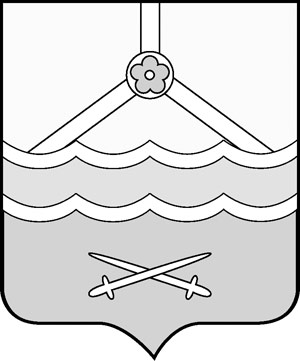 